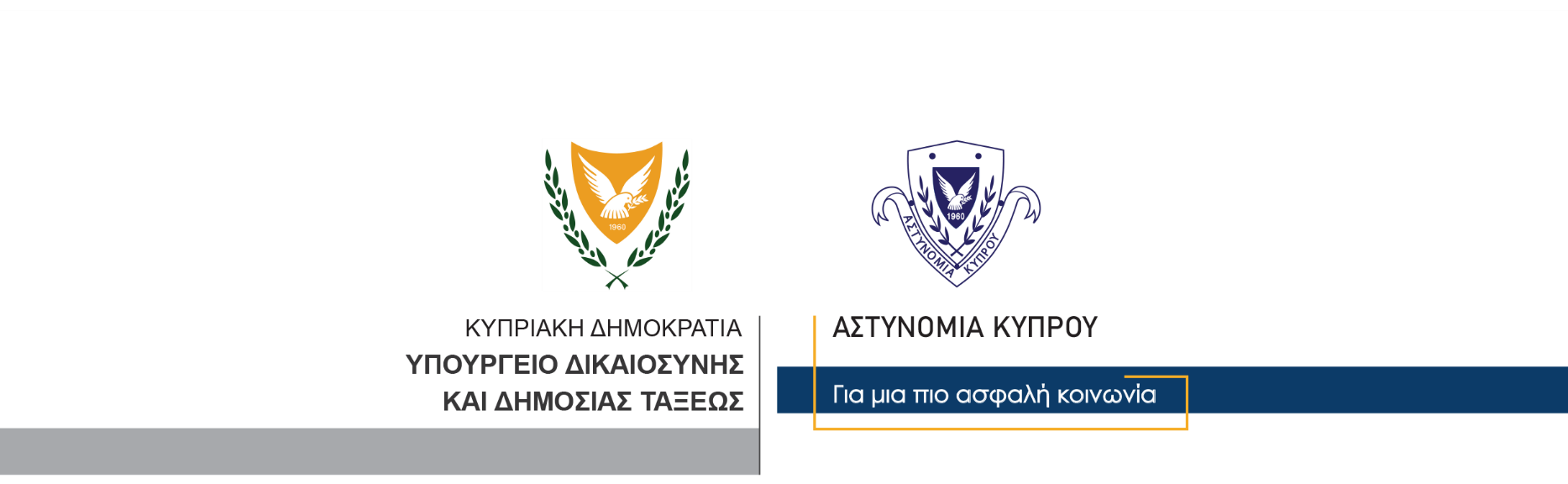 16 Μαΐου, 2022  Δελτίο Τύπου 3Εντοπισμός και κατάσχεση ναρκωτικών και πυροβόλων και μη πυροβόλων όπλων – Συνελήφθη 43χρονος 	Συντονισμένη επιχείρηση πραγματοποιήθηκε σήμερα μεταξύ των ωρών 7π.μ.- 12μ, από μέλη του ΤΑΕ και ΟΠΕ Λευκωσίας και του Κλάδου Κυνών του Αρχηγείου Αστυνομίας.	Κατά τη διάρκεια της επιχείρησης, έγιναν έρευνες στην οικία, υποστατικό και οχήματα ιδιοκτησίας 43χρονου, στην επαρχία Λευκωσίας, όπου εντοπίστηκαν και κατασχέθηκαν ως τεκμήρια, τα ακόλουθα:Ένα Μονόκαννο ΚυνηγετικόΈνα Δίκαννο ΚυνηγετικόΈνα ΑεροβόλοΕπτά δίκτυα παγίδευσης πτηνών και ένα καλάθι με 67 ξόβεργα27 φυτά κάνναβης.Ο 43χρονος συνελήφθη για αυτόφωρο αδίκημα και τέθηκε υπό κράτηση για διευκόλυνση των ανακρίσεων.Η ΥΚΑΝ (Κλιμάκιο Λευκωσίας) και ο Αστυνομικός Σταθμός Λακατάμειας συνεχίζουν τις εξετάσεις. 			 						       Κλάδος ΕπικοινωνίαςΥποδιεύθυνση Επικοινωνίας Δημοσίων Σχέσεων & Κοινωνικής Ευθύνης